Recuerda Cada frase empieza con letra mayúscula.Al final de cada frase escribimos punto.Las palabras de cada frase van separadas.Si ordenas las palabras desordenadas, descubrirás un mensaje secreto. Después escribe el mensaje.                                       bellos     tienen mariposas    Las    colores.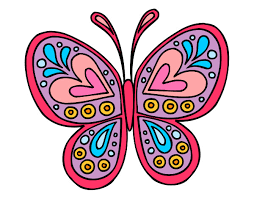                                                                                Los    al    van             colegio.      peces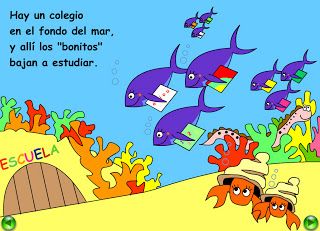                        Necesitamos     dientes.  cepillarnos  los_________________________________________________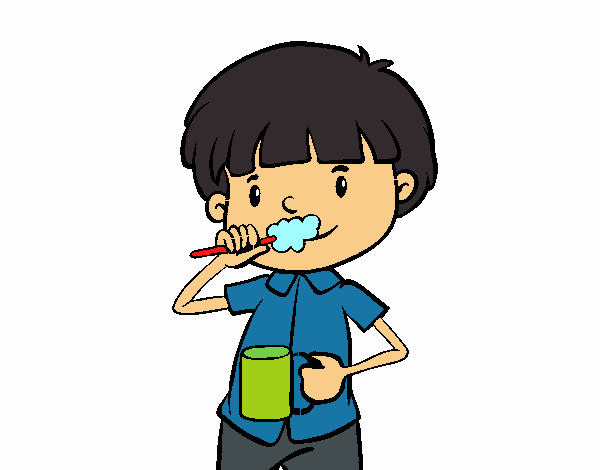 -___________________________________________________________________________Escribe dos frases sobre la cometa._____________________________________________________________________________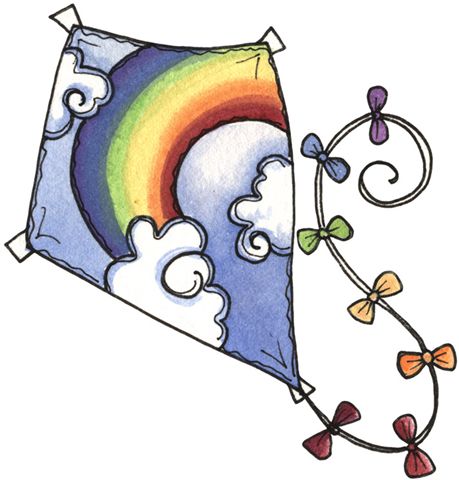 _____________________________________________________________________________